Сайты по информационной безопасностиУполномоченный при Президенте Российской Федерации по правам ребенка  www.rfdeti.ruПортал детской безопасности МЧС России  www.spas-extreme.ruОбщественное фестивальное движение "Дети России"  www.detirossii.comПроект Фонда развития Интернета по созданию безопасного содержимого в сети "Дети онлайн"  www.detionline.comРоссийская государственная детская библиотека  www.rgdb.ruЯ родитель. Сайт для родителей и детей   www.ya-roditel.ruИнтерактивный портал, посвященный защите персональных данных  www.персональныеданные.детиИнтерактивный портал, посвященный защите персональных данных  www.i-deti.orgСайт Единого урока по безопасности в сети «Интернет» www.Единыйурок.рфСайт Единого урока для детей и подростков www.Единыйурок.детиПеречень информационных ресурсов, рекомендованных к использованию обучающимися и педагогическими работниками образовательных учреждений РФ   Скачать...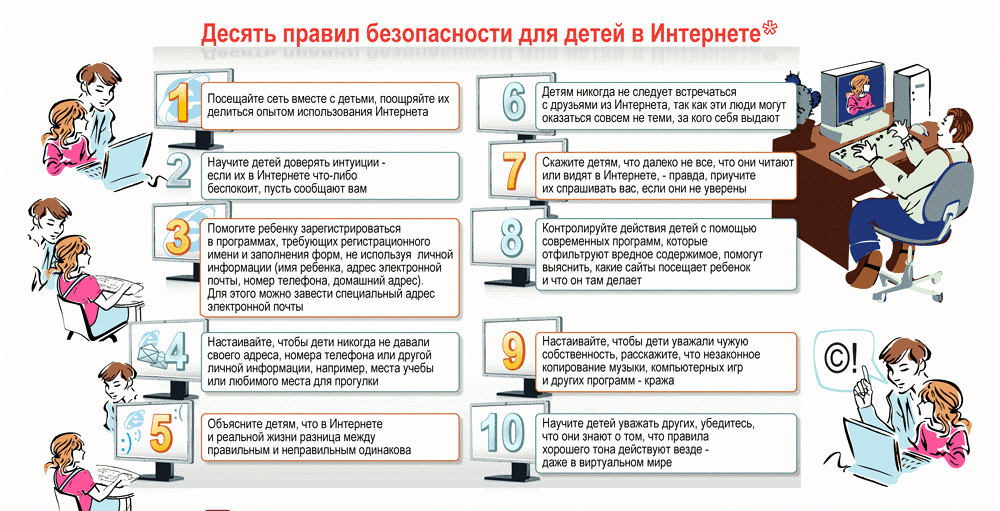 Памятки для детей и родителейВсероссийское родительское собрание «Профилактика интернет-рисков и угроз жизни детей и подростков» (Федеральное государственное бюджетное научное учреждение «Центр защиты прав и интересов детей») Скачать...Памятка для родителей и детей "Безопасный Интернет" (разработана Следственным комитетом РФ)  Скачать...Памятка для родителей об обеспечении информационной безопасности детей  Скачать...Памятки для обучающихся о безопасном поведении и использовании сети Интернет  Скачать... - как защититься от компьютерных вирусов;- как безопасно пользоваться сетью Wi-Fi;- как безопасно общаться в социальных сетях;- как безопасно расплачиваться электронными деньгами;- как безопасно пользоваться электронной почтой;- как защититься от кибербуллинга; - как безопасно пользоваться смартфоном;- как безопасно играть в онлайн-игры;- как защититься от фишинга;- что такое авторское право.Нажмите на картинку, чтобы увеличить изображение.Видео-урокиВидео-урок по кибербезопасности для детей Председателя Временной комиссии Совета Федерации по развитию информационного общества Л.Н. Боковой Смотреть...Видео-урок портала "Сетевичок" совместно с НП "Лига безопасного Интернета" Смотреть...Безопасность школьников в сети Интернет от сайта videouroki.net Смотреть... Презентации к уроку по безопасности в сети Интернет(по материалам сайта  www.Единыйурок.рф)Презентация "Безопасный Интернет" для 1-4 классов Скачать...Презентация "Безопасный Интернет" для 5-9 классов  Скачать...Презентация "Безопасный Интернет"  для 10-11 классов  Скачать...